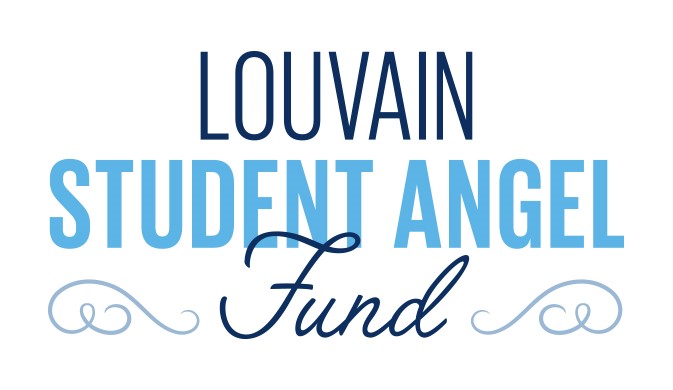 PROPOSITION DE PROJETÀ l’intention des étudiants(À renvoyer par mail à : fondation-louvain@uclouvain.be)Nous vous invitons à prendre connaissance des modalités et des critères d’éligibilité des projets sur le site de la Fondation Louvain avant de soumettre votre projet.
Date limite de dépôt des projets : 12 février 2024PROJET (indiquer ici le titre du projet)Date : _________________Dans quelle catégorie se situe le projet : Nord-Sud Développement personnel Recherche Startup et entrepreneuriat Coordonnées complètes du ou des pilotes de projetCoordonnées de tous les membres du groupe (*)(*) Merci de dupliquer ce tableau avec tous les membres impliqués dans le projet  Nombre d’étudiant·e(s) impliqué·e(s) dans le projet : Coordonnées complètes du (de la) référent·e académiqueContexte du projet	 (max. 10 lignes)(Décrire les enjeux sociétaux)Quelle est votre motivation à développer ce projet ? 	 (max. 5 lignes)Décrire le projet 	(max.25 lignes)	En développant ce projet quel impact (scientifique, social, économique, etc.) souhaitez-vous avoir ? (max. 10 lignes)Pourquoi ce projet est-il important pour le(s) étudiant·e(s) de l’UCLouvain ? (max. 10 lignes)Si votre projet prévoit un déplacement à l’étranger et que les voyages sont suspendus, comment comptez-vous utiliser la bourse reçue pour atteindre les objectifs de votre projet ? (max. 10 lignes)Titre de votre vidéo de 3 minutes. La vidéo est à importer via la page : https://intranet.uclouvain.be/fr/myucl/administrations/arec/fondation-louvain/louvain-student-angel-fund.html Vous devez utiliser vos identifiants UCLouvain pour vous connecter. CalendrierDurée du projet : 	Date de début prévue :Budget Budget global : 	Budget sollicité à la Fondation Louvain :Description détaillée du budget (bilan financier) : Si ce projet est soutenu par la Fondation Louvain, le promoteur ou la promotrice sera tenu·e d’adresser un rapport d’activités de 1 à 2 pages à la Fondation Louvain, ainsi que des photos, afin que celle-ci puisse promouvoir le projet dans ses médias.Merci de compléter ce document et de l’intégrer au formulaire en ligne via http://www.uclouvain.be/fondation-louvain/lsaf avant le 12 février 2024. Les dossiers incomplets ou reçus après cette date ne seront pas pris en compte par le jury.Nom :Prénom :Faculté : Bac / Master : Bac / Master : e-mail UCLouvainTéléphone :Nom et prénom :Faculté :Bac/Master :Faculté :e-mail UCLouvainNom :Prénom :Faculté :Institut :Statut académique :Téléphone :e-mail UCLouvainSignature pour accordCatégorieDescriptionCoût (total et par personne) 